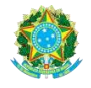 MINISTÉRIO DA EDUCAÇÃOSECRETARIA DE EDUCAÇÃO PROFISSIONAL E TECNOLÓGICAINSTITUTO FEDERAL DE EDUCAÇÃO, CIÊNCIA E TECNOLOGIA DE SERGIPEANEXO VIDECLARAÇÃO DE DESISTÊNCIA DE VAGAEu, ________________________________________________, SIAPE:_____________ em exercício no Campus _________________, candidato(a) aprovado(a) no processo seletivo para concessão de afastamento para participação em Programa de Pós-graduação stricto sensu no Brasil ou no exterior, pelo Edital n° _______ de _________, classificado(a) em _____ lugar, venho pela presente, declarar, formal e definitivamente, a minha desistência à vaga.____________________ (SE), ______/______/___________________________________________________________Assinatura do Servidor